Topic: MINIBEASTS This week we are focusing on Non-Fiction minibeasts by taking a virtual tour: Virtual tour with Jess   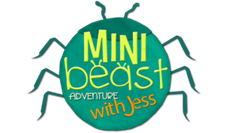 (see links in Literacy section for each day  below) Remember we would love to see any photos of work or activities that you complete. You can upload them to TAPESTRY or email them at reception@gca.herts.sch.ukHave fun and keep safe!  Miss Njihia, Miss Kane, Miss Nichols, Mrs Cole and Mrs O’Gorman  MondayTuesdayWednesdayThursdayFridayPhysical Development Complete some of your favourite Go Noodle Kidz Bop dances (parents this is free to sign up to):https://www.gonoodle.comCosmic YogaJoin this ‘cosmic yoga all about bugs’ dance. https://www.youtube.com/watch?v=qIT-9Nnlvn0 Can you dance like Stella the stick insect?Join this creeply crawley dance here https://www.youtube.com/watch?v=hUbYq93cYdE Can you make up your own minibeast dance? Practise your letter formation using and letter names as you say and write each sound: https://www.youtube.com/watch?v=wduPhJLeBhA Complete some of your favourite Go Noodle Kidz Bop dances (parents this is free to sign up to):https://www.gonoodle.comLiteracyThis week we will be taking a virtual tour with Jess . Take the tour and then go on a minibeast adventure of our choice. Did you  find any minibeast? Draw a picture of your minbeast then write a caption to describe it.https://www.youtube.com/watch?v=a8xgh2H5dGw 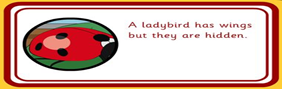 Fun Fact BookletTake a virtual tour with Jess here https://www.youtube.com/watch?v=a8xgh2H5dGw What interesting facts have you learnt? Make a booklet by folding A4 paper then write all your fun facts.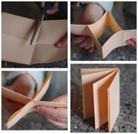 Habitat picture Labeling Did you enjoy making your minibeast habitat? Has your mnibeast eaten the food that you put out for it? Watch this week’s virtual tour here https://www.youtube.com/watch?v=a8xgh2H5dGw then draw a picture of the habitat that you made and label it. Minibeast fact fileRead through the powerpoint on Tapestry to learn more about minibeasts. Which is your favourite minibeast? Create a factfile for it using the template on Tapestry as a guide.Who am I?Visit Tapestry for today’s activity. Read the clues with the help of a grown up then draw the correct minibeast. Did you get all the minibeasts right?PhonicsTricky Word ‘said’You have been working so hard to recognise your tricky words lately. Today you will be learning a new tricky word ‘said’. Listen to the said song here: https://www.youtube.com/watch?v=Jm7mJh-vryQ  and then make a ‘said’ chain to help you remember it.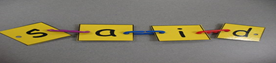 Digraph th Today you are learning a new digraph (remember a digraph is what we call two letters that make one sound). Watch the lesson here:  https://www.youtube.com/watch?v=_tGYGsWFsfI&list=PLm2RM2K7CuCTXpyyW1IfnScIWuSKkMC8T&index=12 and then have a go at today’s Tapestry phonics challenges. Digraph ng Today you are learning a new digraph (remember a digraph is what we call two letters that make one sound). Watch the lesson here:  https://www.youtube.com/watch?v=wEVM8pYtR_o&list=PLm2RM2K7CuCTXpyyW1IfnScIWuSKkMC8T&index=13 And then have a go at some of today’s Tapestry challenges. Tricky Word ‘you’You have been working so hard to recognise your tricky words lately. Today you will be learning another one! Watch the lesson here:https://www.youtube.com/watch?v=vii5dywgyac and then have a go at writing you in your favourite way. You could write it on sand, use chalk or use play dough to mould ‘you’.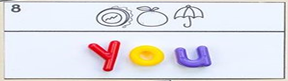 Digraph sh,ch,th,ng Today you are learning a new digraph (remember a digraph is what we call two letters that make one sound). Watch the lesson here: https://www.youtube.com/watch?v=ddLsi_yVehA&list=PLm2RM2K7CuCTXpyyW1IfnScIWuSKkMC8T&index=14   and then practise some of today’s Tapestry phonic challenges. Maths     Mathseeds Doubles This week we will be revisting ‘doubles’. Log on to Mathseeds to try today’s activity.Ladybird doublesHave a go at creating ladybird doubles using the ladybird spots. Feel free to either draw or make them and then upload it on Tapestry.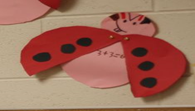  Doubling finger PrintingFold some card in the middle to produce 2 halves then write any number that you wish to double using finger printing. Go to Tapestry for further ideas.Mirror DoublesFind your favourite toys eg lego then double them using a mirror. Don’t forget to write the sums. Go to Tapestry for further ideas.Double Domino CrackersToday we would like you to make some double  domino crackers. Check Tapestry for further ideas. Reading Mad about minibeasts https://www.youtube.com/watch?v=SW-7MgHEZOE   Listen to today’s story here then go for a minibeast hunt. What noises can you hear?Minibeast storyCan you make up your own story about minibeasts? Are they friendly? What noises do they make? What do they eat? Where do they go? Don’t forget to incude the beginning, middle and end when telling your minibeast story.Either read one of your school books or choose one on this free site to read. https://home.oxfordowl.co.uk (parents you will need to set up an account but it is free to do so)Either read one of your school books or choose one on this free site to read. https://home.oxfordowl.co.uk  (parents  will need to set up an account but it’s free to do so)Either read one of your school books or choose one on this free site to read. https://home.oxfordowl.co.uk (parents you will need to set up an account but it is free to do so)TopicMinibeast Pebble trailMake a trail of minibeast pebbles to decorate your garden. 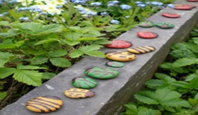 Minibeast HabitatWatch how to make a minibeast habitat then make your own. https://www.youtube.com/watch?v=eh-ytq2BnhY What did you use? Don’t forget to upload a picture on Tapestry.Paper plate minibeastChoose your favourite minibeast then make your own minibeast paper plate craft?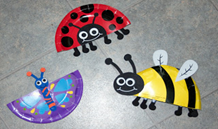 Make a memory jarWhat memories have you made during lockdown? Do you look forward to doing anything special after the lockdown? Watch how to make a memory jar here then make one to record your memories. https://www.youtube.com/watch?v=CPT7vaxhgyc Minibeast dressing upWhat is your favourite minibeast? Make your own minibeast costume and wear it. Enjoy being a minibeast for the day and tell your family all about your favourite minibeast! Look at further ideas on Tapestry.